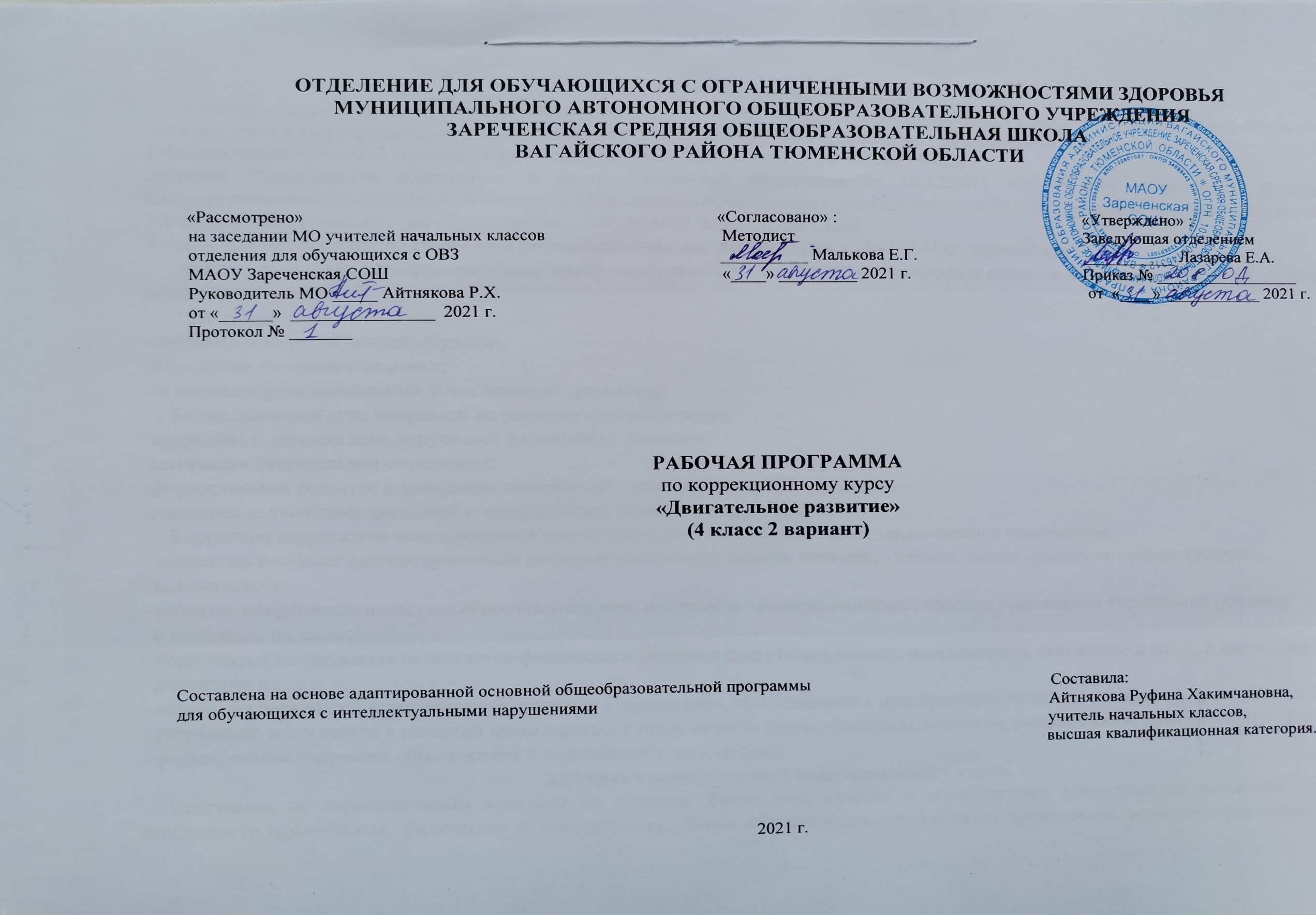 1.Пояснительная записка.      Адаптированная рабочая программа по коррекционному курсу «Двигательное развитие» 4 класс ФГОС образования обучающихся с интеллектуальными нарушениями разработана на основании следующих нормативно – правовых документов:1.Федеральный закон «Об образовании в Российской Федерации» от 29.12.2012 №273-ФЗ.2.Приказ Министерства образования и науки Российской Федерации от 19.12.2014 №1599 «Об утверждении федерального государственного образовательного стандарта образования обучающихся с умственной отсталостью (интеллектуальными нарушениями)».3.Учебный план отделения для обучающихся с ОВЗ МАОУ Зареченская СОШ.4.Адаптированная образовательная программа отделения для обучающихся с ОВЗ МАОУ Зареченская СОШ.      Рабочая программа по коррекционному курсу составлена с учётом интеллектуальных и психологических особенностей обучающихся данной категории детей.      Целью программы является:-коррекционно-развивающее обучение;-улучшение состояния здоровья;-повышение функциональных возможностей организма.     Коррекционный курс направлен на решение основных задач:-коррекция и компенсация нарушений физического развития;-мотивация двигательной активности;-формирование, развитие и совершенствование двигательных умений и навыков;-расширение диапазона движений и профилактика возможных нарушений.     Коррекция недостатков психического и физического развития обучающихся заключается в следующем:- коррекция наиболее распространенных дефектов (нарушение осанки, походки, слабость мышц брюшного пресса, туловища,   конечностей);- развитие координационных способностей учеников, их уровень тренированности, способов выполнения упражнений (активно,   с помощью, пассивно);- коррекция и компенсация недостатков физического развития (нарушения осанки, плоскостопие, отставание в росте, в массе тела,   дисплазии и т. д.);- коррекция нарушений в движениях (нарушение координации, ориентировки в пространстве, точность в движении, равновесия и т. д.);- устранение недостатков в развитии двигательных и иных качеств (силы, быстроты, ловкости, выносливости, прыгучести и т. д.);- формирование здорового образа жизни и дальнейшей социализации.2.Общая характеристика коррекционного курса.     Программа по коррекционным занятиям на развитие физических качеств и возможностей «Двигательное развитие» учитывает особенности психических, физических и двигательных данных обучающихся, способствует физическому развитию, формирует основы изучаемых двигательных умений и навыков, определяет оптимальный объем знаний и умений по коррекционным занятиям, который доступен большинству обучающихся.     Обучения ребенка самостоятельным движениям, действиям с предметами, элементарным операциям самообслуживания, способствует развитию познавательных процессов. Программа учитывает особенности физического и психического развития и деятельности учащихся, способствует их физическому и умственному развитию.     Коррекционные занятия помогают учителю обучать учащихся таким жизненно важным двигательным навыкам, как ходьба, бег, прыжки и метания и их совершенствование должно осуществляться на основе развития у детей быстроты, ловкости, силы, выносливости, а также использования в занятиях специальных подводящих упражнений.      Целенаправленное двигательное развитие в рамках курса происходит на специально организованных занятиях. При обучении учитывается неоднородность состава класса (группы) и осуществляется индивидуальный подход к учащимся. Формы организации деятельности учащихся: индивидуальные, групповые.3.Описание места коррекционного курса в учебном плане.      Реализация рабочей программы коррекционного курса «Двигательное развитие» рассчитана на 34 часа, 34 учебные недели, по 1 часув неделю.Учебный план.4.Личностные и предметные результаты освоения коррекционного курса.Личностные результаты:Назначение и строение позвоночника; значение правильного питания и здорового образа жизни для здоровья человека;иметь представление о механизме лечебного действия упражнений, классического массажа, аутогенной тренировки;знать простейшие правила одной из выбранных спортивных игр. Предметные результаты:Корректировать осанку самостоятельно всеми изученными способами; элементы классического массажа в парах; упражнения для растяжения мышц и связок позвоночника; в положении лежа осуществлять перекаты с живота на спину без помощи рук, ходить на прямых руках и ногах в упоре стоя согнувшись;передвигаться лежа на животе  по скамье, подтягивая себя руками; ползать по скамье на четвереньках с опорой руками на пол.упражнения для развития силы в парах, оказывая помощь и сопротивление, длительное время (до 1 минуты и больше) удерживать статические позы; выполнять упражнения для расслабления мышц и укрепления нервной системы:  для психологической установки на выздоровление выполнять аутогенную тренировку; играть в подвижные игры («Китайские пятнашки», «Попади мячом в булаву», «Мяч в кругу», «Ножной мяч» и любые другие игры тренирующего и направленного характера); самостоятельно выполнять комплекс ОРУ и оздоровительные упражнения по выбору детей.5.Содержание коррекционного курса.    В основу обучения положена система простейших физических упражнений, направленных на коррекцию дефектов физического развития и моторики, укрепление здоровья, выработку жизненно необходимых двигательных умений и навыков у учащихся с умеренной и тяжелой умственной отсталостью.    Содержание программного материала занятий состоит из базовых и большого количества подготовительных, подводящих и коррекционных упражнений:упражнения для развития мелкой моторики рук;упражнения для формирования правильной осанки;комплекс упражнений для профилактики плоскостопия;комплекс упражнений дыхательной гимнастики;упражнения для развития координации;упражнения для развития функции координации и вестибулярного аппарата.     В разделы включены специально подобранные физические упражнения, которые позволяют воздействовать на различные звенья опорно-двигательного аппарата, мышечные группы и системы, корригировать недостатки развития.6.Календарно – тематическое планирование.7.Описание материально – технического обеспечения образовательной деятельности.1.Гимнастическая стенка.2.Мячи: малые, большие резиновые, массажные, волейбольные.3.Обручи, скакалки.4. Гимнастические палки, кегли.5. Ленточки разных цветов.6.Секундомер.7.Массажные коврики.8.Гимнастические скамейки.9.Гимнастические маты.Коррекционный курсКол-во часов в неделю1 ч2 ч3 ч4 чгодДвигательное развитие18810834№п/пТема занятияКоличествочасовДата Дата №п/пТема занятияКоличествочасовпланфакт1.Т/Б на занятиях. Построения и перестроения.1ч.2.ОРУ с обручем.1ч.3.Упражнения для мелкой и крупной моторики.1ч.4.ОРУ с мячом. Метание мяча.1ч.5.Дыхательные упражнения.1ч.6.Упражнения для правильной осанки.1ч.7.Упражнения с обручем.1ч.8.Упражнения на равновесие.1ч.9.Повороты. Прыжки.1ч.10.Дыхательные упражнения.1ч.11.ОРУ со скакалкой.1ч.12.Броски и ловля мяча.1ч.13.Лазание по гимнастической стенке.1ч.14.Упражнения для укрепления мышц туловища.1ч.15.Профилактика плоскостопия.1ч.16.Упражнения на равновесие.1ч.17.Ходьба по гимнастической скамейке с предметом.1ч.18.Упражнения на матах с предметом.1ч.19.ОРУ с большими мячами.1ч.20.Упражнения на равновесие.1ч.21.Ритмико – гимнастические упражнения.1ч.22.Профилактика плоскостопия.1ч.23.Броски и ловля мяча.1ч.24.Упражнения для правильной осанки1ч.25.Упражнения с гимнастической палкой1ч.26.ОРУ с обручем.1ч.27.Повороты. Прыжки.1ч.28.Упражнения на гимнастических матах.1ч.29.Дыхательные упражнения.1ч.30.Упражнения для правильной осанки.1ч.31.Упражнения для укрепления мышц туловища.1ч.32.Передача предметов, переноска груза.1ч.33.Метание мяча в цель.1ч.34.Подвижные игры. Т/Б.1ч.